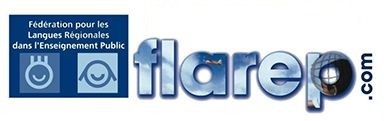 FICHE de PRÉ-INSCRIPTION Date limite de réponse : 9 octobre 2018• à renvoyer par poste :Coordination « Colloque nationale des langues régionales – Alsace 2018 »Culture et bilinguisme - Fédération Alsace bilingue - ELTERN Asalce11 rue Mittlerweg, 68025 COLMAR Cedex• par mail :contact@eltern-bilinguisme.org / flarep@flarep.comRéservation Groupe Hébergement / Restauration à Orbey 
   du vendredi 19 soir au lundi 22 matinVotre inscription :Votre Nom, Prénom :      Votre adresse :      Association représentée :      Tél. - Mail :      Votre présence :Mon voyage Aller/ Retour se fera  :	 avec mon véhicule personnel 	 en train	 en avionHoraires d’arrivée prévus :      	Horaires de départ prévus :      Votre hébergement / votre prix :RAPPEL :  Les organisateurs prennent en charge le séjour (transport non compris) 
de 2 représentants par association membre. • Forfait Hébergement / Restauration à Orbey 
   du vendredi 19 soir au lundi 22 matin	217,00 €
Tarif pour 3 nuits avec petit déjeuner et 5 repas (hors boissons) Chambre Double / Twin / Triple	
     à partager avec :       Suppl. Chambre single pour les 3 nuits / Pers                            +  66,00 €	• Repas seuls :	- Samedi midi et /ou dimanche midi	22,00 €
   Menu seul Aux Bruyères (Orbey): 22 euros 	- Samedi 20/10 au soir – Kaysersberg 	26,00 €
   Menu Flamme and co: 26 euros- Dimanche 21/10 soir – Orbey	20,00 €
    Menu Gazon du Faing: 20 euros • Prolongation optionnelle à votre charge 
   à partir du lundi 22 octobre
32e colloque FLAREP – Alsace 2018Mettre une « x » pour indiquer votre participationMettre une « x » pour indiquer votre participationMettre une « x » pour indiquer votre participationMettre une « x » pour indiquer votre participationMettre une « x » pour indiquer votre participationNombre de participants32e colloque FLAREP – Alsace 2018MatinDéjeunerAprès-midiDînerNuitées à l’HôtelNombre de participantsVendredi 19/10 Samedi 20/10Dimanche 21/10Lundi 22/10